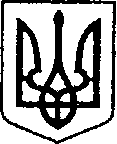 УКРАЇНАЧЕРНІГІВСЬКА ОБЛАСТЬМІСТО НІЖИНМ І С Ь К И Й  Г О Л О В А  Р О З П О Р Я Д Ж Е Н Н Явід  30листопада  2018 р.		     м. Ніжин	                            № 299 Про скликання позачергового засідання виконавчого комітету Ніжинської міської радиВідповідно до статей 42, 59, 73 Закону України «Про місцеве самоврядування в Україні», статті 38 Регламенту виконавчого комітету Ніжинської міської ради Чернігівської області VII скликання, затвердженого рішенням виконавчого комітету Ніжинської міської ради Чернігівської області VII скликання від 11 серпня 2016 року № 220:Скликати позачергове засідання виконавчого комітету міської ради  30 листопада 2018 року о 16.30 год. у малому залі виконавчого комітету Ніжинської міської ради за адресою місто Ніжин, площа імені Івана Франка,1.Внести на розгляд виконавчого комітету проект рішень згідно                 з порядком денним, що додається.         3.Відділу з питань організації діяльності міської ради та її виконавчого комітету апарату виконавчого комітету Ніжинської міської ради       (Нечваль О.М.) забезпечити явку членів виконавчого комітету, заступників міського голови з питань діяльності виконавчих органів ради, керівників виконавчих органів Ніжинської міської ради, керівників виконавчих органів виконавчого комітету Ніжинської міської ради, представників засобів масової інформації.         4. Першому заступнику міського голови з питань діяльності виконавчих органів ради, заступникам міського голови з питань діяльності виконавчих органів ради, керуючому справами виконавчого комітету Ніжинської міської ради, керівникам виконавчих органів міської ради забезпечити своєчасну та якісну підготовку матеріалів на засідання виконавчого комітету Ніжинської міської ради.       5. Контроль за виконанням цього розпорядження залишаю за собою.Міський голова                                                                                А.В. ЛінникВізують:Керуючий справами виконавчого комітету Ніжинської міської ради                                                                  С.О. КолесникТ.в.о.начальника відділу з питань організації діяльності міської ради та її виконавчого комітету апарату виконавчого комітету міської ради                                  О.М. НечвальНачальник відділу юридично-кадрового забезпечення  апарату виконавчого комітету міської ради                                    В.О. ЛегаЗАТВЕРДЖЕНО                                                                                 Розпорядження                                                                                   міського голови                                                                      від  30.11.2018 року  №299                                                                                        ПОРЯДОК ДЕННИЙ засідання виконавчого комітету № 56від 30 листопада 2018 року№Назва проекту рішеннявиконавчого комітету міської радиДоповідачі(співдоповідачі)1Про розгляд матеріалів опікунської радиРацинНаталія Борисівна                                                             Різне                                                             Різне                                                             Різне